Хэлээ баяжуулая… (6-10  мин) Биография Драгунского В. Ю.Родился Виктор Юзефович в Нью-Йорке в 1913 году, куда сначала эмигрировала его семья. Но жизнь в США у родителей Виктора не сложилась, поэтому в 1914 году семья вернулась в Гомель  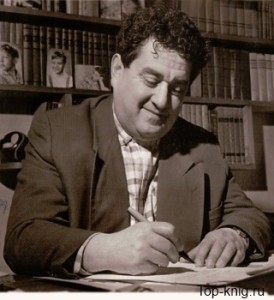 Уже в 1930 году Драгунский начинает посещать театральные мастерские, а в 1935 году он получает свою первую роль в театре им. Н. В. Гоголя. При этом он активно пишет юмористические сценки и цирковые клоунады. За счет этого он сближается с работниками цирка, и даже какое-то время работает в цирке. Впоследствии он получает приглашение работать в Театре киноактера, но конкуренция здесь достаточно высока и неизвестному Драгунскому, сложно получить роль. Поэтому он организовывает ансамбль «Синяя птичка», который состоит из таких же, как он малоизвестных актеров. Ансамбль имеет большой успех, благодаря чему Драгунскому предложили создать подобный коллектив на Мосэстраде.В 1959 году появляются первые рассказы Драгунского, которые впоследствии будут сведены в серию «Денискины рассказы». Денискиными они были названы не случайно, ведь главным их читателем должен был стать его девятилетний сын  , имя которого совпадало с именем главного героя. В период с 1960 по 1970 годы «Денискины рассказы» читать настолько популярно, что издательства не справляются с такими объемами. По многим из этих рассказов снимают фильмы, а главный герой — Денис Кораблев, становится культовым персонажем детей семидесятыхАнгличанин Павля — Драгунский В.Ю.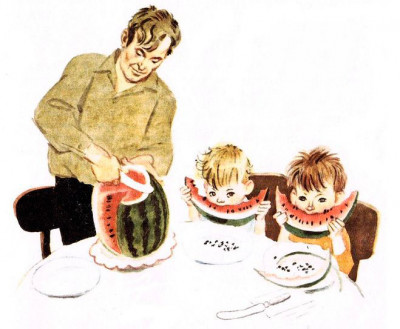 - Завтра первое сентября, - сказала мама. - И вот наступила осень, и ты пойдешь уже во второй класс. Ох, как летит время!- И по этому случаю, - подхватил папа, - мы сейчас «зарежем» арбуз!И он взял ножик и взрезал арбуз. Когда он резал, был слышен такой полный, приятный, зеленый треск, что у меня прямо спина похолодела от предчувствия, как я буду есть этот арбуз. И я уже раскрыл рот, чтобы вцепиться в розовый арбузный ломоть, но тут дверь распахнулась, и в комнату вошел Павля. Мы все страшно обрадовались, потому что он давно уже не был у нас и мы по нем соскучились.- Ого, кто пришел! - сказал папа. - Сам Павля. Сам Павля-Бородавля!- Садись с нами, Павлик, арбуз есть, - сказала мама, - Дениска, подвинься.Я сказал:- Привет! - и дал ему место рядом с собой.- Привет! - сказал он и сел.И мы начали есть и долго ели и молчали. Нам неохота было разговаривать. А о чем тут разговаривать, когда во рту такая вкуснотища!И когда Павле давали третий кусок, он сказал:- Ах, люблю я арбуз. Даже очень. Мне бабушка никогда не дает его вволю поесть.- А почему? - спросила мама.- Она говорит, что после арбуза у меня получается не сон, а сплошная беготня.- Правда, - сказал папа. - Вот поэтому-то мы и едим арбуз с утра пораньше. К вечеру его действие кончается, и можно спокойно спать. Ешь давай, не бойся.- Я не боюсь, - сказал Павля.И мы все опять занялись делом и опять долго молчали. И когда мама стала убирать корки, папа сказал:- А ты чего, Павля, так давно не был у нас?- Да, - сказал я. - Где ты пропадал? Что ты делал?И тут Павля напыжился, покраснел, поглядел по сторонам и вдруг небрежно так обронил, словно нехотя:- Что делал, что делал? Английский изучал, вот что делал.Я прямо опешил. Я сразу понял, что я все это лето зря прочепушил. С ежами возился, в лапту играл, пустяками занимался. А вот Павля, он времени не терял, нет, шалишь, он работал над собой, он повышал свой уровень образования. Он изучал английский язык и теперь небось может переписываться с английскими пионерами и читать английские книжки! Я сразу почувствовал, что умираю от зависти, а тут еще мама добавила:- Вот, Дениска, учись. Это тебе не лапта!- Молодец, - сказал папа. - Уважаю!Павля прямо засиял.- К нам в гости приехал студент, Сева. Так вот он со мной каждый день занимается. Вот уже целых два месяца. Прямо замучил совсем.- А что, трудный английский язык? - спросил я.- С ума сойти, - вздохнул Павля.- Еще бы не трудный, - вмешался папа. - Там у них сам черт ногу сломит. Уж очень сложное правописание. Пишется Ливерпуль, а произносится Манчестер.- Ну да! - сказал я. - Верно, Павля?- Прямо беда, - сказал Павля. - Я совсем измучился от этих занятий, похудел на двести граммов.- Так что ж ты не пользуешься своими знаниями, Павля? - сказала мама. - Ты почему, когда вошел, не сказал нам по-английски «здрасте»?- Я «здрасте» еще не проходил, - сказал Павля.- Ну, вот ты арбуз поел, почему не сказал «спасибо»?- Я сказал, - сказал Павля.- Ну да, по-русски-то ты сказал, а по-английски?- Мы до «спасибо» еще не дошли, - сказал Павля. - Очень трудное пропо-ви-сание.Тогда я сказал:- Павля, а научи-ка меня, как по-английски «раз, два, три».- Я этого еще не изучил, - сказал Павля.- А что же ты изучил? - закричал я. - За два месяца ты все-таки хоть что-нибудь-то изучил?- Я изучил, как по-английски «Петя», - сказал Павля.- Ну, как?- Пит! - торжествующе объявил Павля. - По-английски Петя будет Пит. - Он радостно засмеялся и добавил: - Вот завтра приду в класс и скажу Петьке Горбушкину: «Пит, а Пит, дай ластик!» Небось рот разинет, ничего не поймет. Вот потеха-то будет! Верно, Денис?- Верно, - сказал я. - Ну, а что ты еще знаешь по-английски?- Пока все, - сказал Павля.Хитрый способВиктор Драгунский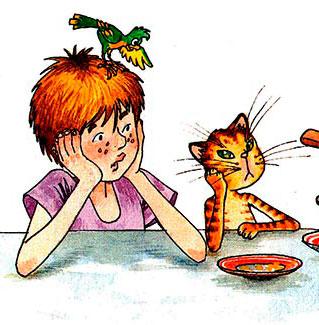 — Вот, — сказала мама, — полюбуйтесь! На что уходит отпуск? Посуда, посуда, три раза в день посуда! Утром мой чашки, а днем целая гора тарелок. Просто бедствие какое-то!— Да, — сказал папа, — действительно это ужасно! Как жалко, что ничего не придумано в этом смысле. Что смотрят инженеры? Да, да… Бедные женщины…Папа глубоко вздохнул и уселся на диван.Мама увидела, как он удобно устроился, и сказала:— Нечего тут сидеть и притворно вздыхать! Нечего все валить на инженеров! Я даю вам обоим срок. До обеда вы должны что-нибудь придумать и облегчить мне эту проклятую мойку! Кто не придумает, того я отказываюсь кормить. Пусть сидит голодный. Дениска! Это и тебя касается. Намотай себе на ус!Я сразу сел на подоконник и начал придумывать, как быть с этим делом. Во-первых, я испугался, что мама в самом деле не будет меня кормить и я, чего доброго, помру от голода, а во-вторых, мне интересно было что-нибудь придумать, раз инженеры не сумели. И я сидел и думал и искоса поглядывал на папу, как у него идут дела. Но папа и не думал думать. Он побрился, потом надел чистую рубашку, потом прочитал штук десять газет, а затем спокойненько включил радио и стал слушать какие-то новости за истекшую неделю.Тогда я стал думать еще быстрее. Я сначала хотел выдумать электрическую машину, чтобы сама мыла посуду и сама вытирала, и для этого я немножко развинтил наш электрополотер и папину электробритву «Харьков». Но у меня не получалось, куда прицепить полотенце.Выходило, что при запуске машины бритва разрежет полотенце на тысячу кусочков. Тогда я все свинтил обратно и стал придумывать другое. И часа через два я вспомнил, что читал в газете про конвейер, и от этого я сразу придумал довольно интересную штуку. И когда наступило время обеда и мама накрыла на стол и мы все расселись, я сказал:— Ну что, папа? Ты придумал?— Насчет чего? — сказал папа.— Насчет мойки посуды, — сказал я. — А то мама перестанет нас с тобой кормить.— Это она пошутила, — сказал папа. — Как это она не будет кормить родного сына и горячо любимого мужа?И он весело засмеялся.Но мама сказала:— Ничего я не пошутила, вы у меня узнаете! Как не стыдно! Я уже сотый раз говорю — я задыхаюсь от посуды! Это просто не по-товарищески: самим сидеть на подоконнике, и бриться, и слушать радио, в то время как я укорачиваю свой век, без конца мою ваши чашки и тарелки.— Ладно, — сказал папа, — что-нибудь придумаем! А пока давайте же обедать! О, эти драмы из-за пустяков!— Ах, из-за пустяков? — сказала мама и прямо вся вспыхнула. — Нечего сказать, красиво! А я вот возьму и в самом деле не дам вам обеда, тогда вы у меня не так запоете!И она сжала пальцами виски и встала из-за стола. И стояла у стола долго-долго и все смотрела на папу. А папа сложил руки на груди и раскачивался на стуле и тоже смотрел на маму. И они молчали. И не было никакого обеда. И я ужасно хотел есть. Я сказал:— Мама! Это только один папа ничего не придумал. А я придумал! Все в порядке, ты не беспокойся. Давайте обедать.Мама сказала:— Что же ты придумал?Я сказал:— Я придумал, мама, один хитрый способ!Она сказала:— Ну-ка, ну-ка…Я спросил:— А ты сколько моешь приборов после каждого обеда? А, мама?Она ответила:— Три.— Тогда кричи «ура», — сказал я, — теперь ты будешь мыть только один! Я придумал хитрый способ!— Выкладывай, — сказал папа.— Давайте сначала обедать, — сказал я. — Я во время обеда расскажу, а то ужасно есть хочется.— Ну что ж, — вздохнула мама, — давайте обедать.И мы стали есть.— Ну? — сказал папа.— Это очень просто, — сказал я. — Ты только послушай, мама, как все складно получается! Смотри: вот обед готов. Ты сразу ставишь один прибор. Ставишь ты, значит, единственный прибор, наливаешь в тарелку супу, садишься за стол, начинаешь есть и говоришь папе: «Обед готов!»Папа, конечно, идет мыть руки, и, пока он их моет, ты, мама, уже съедаешь суп и наливаешь ему нового, в свою же тарелку.Вот папа возвращается в комнату и тотчас говорит мне:«Дениска, обедать! Ступай руки мыть!»Я иду. Ты же в это время ешь из мелкой тарелки котлеты. А папа ест суп. А я мою руки. И когда я их вымою, я иду к вам, а у вас папа уже поел супу, а ты съела котлеты. И когда я вошел, папа наливает супу в свою свободную глубокую тарелку, а ты кладешь папе котлеты в свою пустую мелкую. Я ем суп, папа — котлеты, а ты спокойно пьешь компот из стакана.Когда папа съел второе, я как раз покончил с супом. Тогда он наполняет свою мелкую тарелку котлетами, а ты в это время уже выпила компот и наливаешь папе в этот же стакан. Я отодвигаю пустую тарелку из-под супа, принимаюсь за второе, папа пьет компот, а ты, оказывается, уже пообедала, поэтому ты берешь глубокую тарелку и идешь на кухню мыть!А пока ты моешь, я уже проглотил котлеты, а папа — компот. Тут он живенько наливает в стакан компоту для меня и относит свободную мелкую тарелку к тебе, а я залпом выдуваю компот и сам несу на кухню стакан! Все очень просто! И вместо трех приборов тебе придется мыть только один. Ура?— Ура, — сказала мама. — Ура-то ура, только негигиенично!— Ерунда, — сказал я, — ведь мы все свои. Я, например, нисколько не брезгую есть после папы. Я его люблю. Чего там… И тебя тоже люблю.— Уж очень хитрый способ, — сказал папа. — И потом, что ни говори, а все-таки гораздо веселее есть всем вместе, а не трехступенчатым потоком.— Ну, — сказал я, — зато маме легче! Посуды-то в три раза меньше уходит.— Понимаешь, — задумчиво сказал папа, — мне кажется, я тоже придумал один способ. Правда, он не такой хитрый, но все-таки…— Выкладывай, — сказал я.— Ну-ка, ну-ка… — сказала мама.Папа поднялся, засучил рукава и собрал со стола всю посуду.— Иди за мной, — сказал он, — я сейчас покажу тебе свой нехитрый способ. Он состоит в том, что теперь мы с тобой будем сами мыть всю посуду!И он пошел.А я побежал за ним. И мы вымыли всю посуду. Правда, только два прибора. Потому что третий я разбил. Это получилось у меня случайно, я все время думал, какой простой способ придумал папа.И как это я сам не догадался?..Надо иметь чувство юмораВиктор Драгунский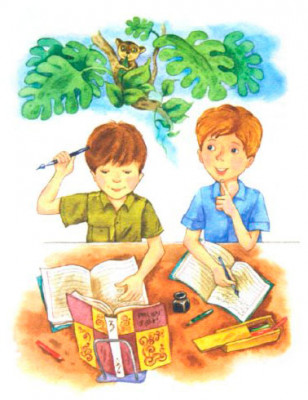 Один раз мы с Мишкой делали уроки. Мы положили перед собой тетрадки и списывали. И в это время я рассказывал Мишке про лемуров, что у них большие глаза, как стеклянные блюдечки, и что я видел фотографию лемура, как он держится за авторучку, сам маленький-маленький и ужасно симпатичный.Потом Мишка говорит:– Написал?Я говорю:– Уже.– Ты мою тетрадку проверь, – говорит Мишка, – а я – твою.И мы поменялись тетрадками.И я как увидел, что Мишка написал, так сразу стал хохотать.Гляжу, а Мишка тоже покатывается, прямо синий стал.Я говорю:– Ты чего, Мишка, покатываешься?А он:– Я покатываюсь, что ты неправильно списал! А ты чего?Я говорю:– А я то же самое, только про тебя. Гляди, ты написал: «Наступили мозы». Это кто такие – «мозы»?Мишка покраснел:– Мозы – это, наверно, морозы. А ты вот написал: «Натала зима». Это что такое?– Да, – сказал я, – не «натала», а «настала». Ничего не попишешь, надо переписывать. Это все лемуры виноваты.И мы стали переписывать. А когда переписали, я сказал:– Давай задачи задавать!– Давай, – сказал Мишка.В это время пришел папа. Он сказал:– Здравствуйте, товарищи студенты…И сел к столу.Я сказал:– Вот, папа, послушай, какую я Мишке задам задачу: вот у меня есть два яблока, а нас трое, как разделить их среди нас поровну?Мишка сейчас же надулся и стал думать. Папа не надулся, но тоже задумался. Они думали долго.Я тогда сказал:– Сдаешься, Мишка?Мишка сказал:– Сдаюсь!Я сказал:– Чтобы мы все получили поровну, надо из этих яблок сварить компот. – И стал хохотать: – Это меня тетя Мила научила!..Мишка надулся еще больше. Тогда папа сощурил глаза и сказал:– А раз ты такой хитрый, Денис, дай-ка я задам тебе задачу.– Давай задавай, – сказал я.Папа походил по комнате.– Ну слушай, – сказал папа. – Один мальчишка учится в первом классе «В». Его семья состоит из пяти человек. Мама встает в семь часов и тратит на одевание десять минут. Зато папа чистит зубы пять минут. Бабушка ходит в магазин столько, сколько мама одевается плюс папа чистит зубы. А дедушка читает газеты, сколько бабушка ходит в магазин минус во сколько встает мама.Когда они все вместе, они начинают будить этого мальчишку из первого класса «В». На это уходит время чтения дедушкиных газет плюс бабушкино хождение в магазин.Когда мальчишка из первого класса «В» просыпается, он потягивается столько времени, сколько одевается мама плюс папина чистка зубов. А умывается он, сколько дедушкины газеты, деленные на бабушку. На уроки он опаздывает на столько минут, сколько потягивается плюс умывается минус мамино вставание, умноженное на папины зубы.Спрашивается: кто же этот мальчишка из первого «В» и что ему грозит, если это будет продолжаться? Все!Тут папа остановился посреди комнаты и стал смотреть на меня. А Мишка захохотал во все горло и стал тоже смотреть на меня. Они оба на меня смотрели и хохотали.Я сказал:– Я не могу сразу решить эту задачу, потому что мы еще этого не проходили.И больше я не сказал ни слова, а вышел из комнаты, потому что я сразу догадался, что в ответе этой задачи получится лентяй и что такого скоро выгонят из школы. Я вышел из комнаты в коридор и залез за вешалку и стал думать, что если это задача про меня, то это неправда, потому что я всегда встаю довольно быстро и потягиваюсь совсем недолго, ровно столько, сколько нужно. И еще я подумал, что если папе так хочется на меня выдумывать, то, пожалуйста, я могу уйти из дома прямо на целину. Там работа всегда найдется, там люди нужны, особенно молодежь. Я там буду покорять природу, и папа приедет с делегацией на Алтай, увидит меня, и я остановлюсь на минутку, скажу:«Здравствуй, папа», – и пойду дальше покорять.А он скажет:«Тебе привет от мамы…»А я скажу:«Спасибо… Как она поживает?»А он скажет:«Ничего».А я скажу:«Наверно, она забыла своего единственного сына?»А он скажет:«Что ты, она похудела на тридцать семь кило! Вот как скучает!»А что я ему скажу дальше, я не успел придумать, потому что на меня упало пальто и папа вдруг прилез за вешалку. Он меня увидел и сказал:– Ах ты, вот он где! Что у тебя за такие глаза? Неужели ты принял эту задачу на свой счет?Он поднял пальто и повесил на место и сказал дальше:– Я это все выдумал. Такого мальчишки и на свете-то нет, не то что в вашем классе!И папа взял меня за руки и вытащил из-за вешалки.Потом еще раз поглядел на меня пристально и улыбнулся:– Надо иметь чувство юмора, – сказал он мне, и глаза у него стали веселые-веселые. – А ведь это смешная задача, правда? Ну! Засмейся!И я засмеялся.И он тоже.И мы пошли в комнату.Сверху вниз, наискосокВиктор Драгунский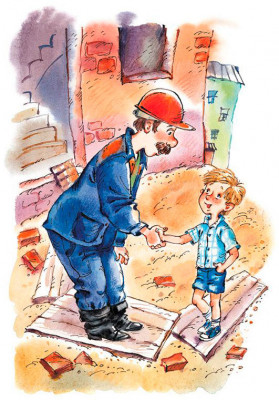 В то лето, когда я еще не ходил в школу, у нас во дворе был ремонт. Повсюду валялись кирпичи и доски, а посреди двора высилась огромная куча песку. И мы играли на этом песке в «разгром фашистов под Москвой», или делали куличики, или просто так играли ни во что.Нам было очень весело, и мы подружились с рабочими и даже помогали им ремонтировать дом: один раз я принес слесарю дяде Грише полный чайник кипятку, а второй раз Алёнка показала монтерам, где у нас черный ход. И мы еще много помогали, только сейчас я уже не помню всего.А потом как-то незаметно ремонт стал заканчиваться, рабочие уходили один за другим, дядя Гриша попрощался с нами за руку, подарил мне тяжелую железку и тоже ушел.И вместо дяди Гриши во двор пришли три девушки. Они все были очень красиво одеты: носили мужские длинные штаны, измазанные разными красками и совершенно твердые. Когда эти девушки ходили, штаны на них гремели, как железо на крыше. А на головах девушки носили шапки из газет. Эти девушки были маляры и назывались: бригада. Они были очень веселые и ловкие, любили смеяться и всегда пели песню «Ландыши, ландыши». Но я эту песню не люблю. И Аленка. И Мишка тоже не любит. Зато мы все любили смотреть, как работают девушки-маляры и как у них все получается складно и аккуратно. Мы знали по именам всю бригаду. Их звали Санька, Раечка и Нелли.И однажды мы к ним подошли, и тетя Саня сказала:– Ребятки, сбегайте кто-нибудь и узнайте, который час.Я сбегал, узнал и сказал:– Без пяти двенадцать, тетя Саня…Она сказала:– Шабаш, девчата! Я – в столовую! – и пошла со двора.И тетя Раечка и тетя Нелли пошли за ней обедать.А бочонок с краской оставили. И резиновый шланг тоже.Мы сразу подошли ближе и стали смотреть на тот кусочек дома, где они только сейчас красили. Было очень здорово: ровно и коричнево, с небольшой краснотой. Мишка смотрел-смотрел, потом говорит:– Интересно, а если я покачаю насос, краска пойдет?Аленка говорит:– Спорим, не пойдет!Тогда я говорю:– А вот спорим, пойдет!Тут Мишка говорит:– Не надо спорить. Сейчас я попробую. Держи, Дениска, шланг, а я покачаю.И давай качать. Раза два-три качнул, и вдруг из шланга побежала краска! Она шипела, как змея, потому что на конце у шланга была нахлобучка с дырочками, как у лейки. Только дырки были совсем маленькие, и краска шла, как одеколон в парикмахерской, чуть-чуть видно.Мишка обрадовался и как закричит:– Крась скорей! Скорей крась что-нибудь!Я сразу взял и направил шланг на чистую стенку. Краска стала брызгаться, и там сейчас же получилось светло-коричневое пятно, похожее на паука.– Ура! – закричала Аленка. – Пошло! Пошло-поехало! – и подставила ногу под краску.Я сразу покрасил ей ногу от колена до пальцев. Тут же, прямо у нас на глазах, на ноге не стало видно ни синяков, ни царапин! Наоборот, Аленкина нога стала гладкая, коричневая, с блеском, как новенькая кегля.Мишка кричит:– Здорово получается! Подставляй вторую, скорей!И Аленка живенько подставила вторую ногу, а я моментально покрасил ее сверху донизу два раза.Тогда Мишка говорит:– Люди добрые, как красиво! Ноги совсем как у настоящего индейца! Крась же ее скорей!– Всю? Всю красить? С головы до пят?Тут Аленка прямо завизжала от восторга:– Давайте, люди добрые! Красьте с головы до пят! Я буду настоящая индейка.Тогда Мишка приналег на насос и стал качать во всю ивановскую, а я стал Аленку поливать краской. Я замечательно ее покрасил: и спину, и ноги, и руки, и плечи, и живот, и трусики. И стала она вся коричневая, только волосы белые торчат.Я спрашиваю:– Мишка, как ты думаешь, а волосы красить?Мишка отвечает:– Ну конечно! Крась скорей! Быстрей давай!И Аленка торопит:– Давай-давай! И волосы давай! И уши!Я быстро закончил ее красить и говорю:– Иди, Аленка, на солнце пообсохни! Эх, что бы еще покрасить?А Мишка:– Вон видишь, наше белье сушится? Скорей давай крась!Ну с этим-то делом я быстро справился! Два полотенца и Мишкину рубашку я за какую-нибудь минуту так отделал, что любо-дорого смотреть было!А Мишка прямо вошел в азарт, качает насос, как заводной. И только покрикивает:– Крась давай! Скорей давай! Вон и дверь новая на парадном, давай, давай, быстрее крась!И я перешел на дверь. Сверху вниз! Снизу вверх! Сверху вниз, наискосок!И тут дверь вдруг раскрылась, и из нее вышел наш управдом Алексей Акимыч в белом костюме.Он прямо остолбенел. И я тоже. Мы оба были как заколдованные. Главное, я его поливаю и с испугу не могу даже догадаться отвести в сторону шланг, а только размахиваю сверху вниз, снизу вверх. А у него глаза расширились, и ему в голову не приходит отойти хоть на шаг вправо или влево…А Мишка качает и знай себе ладит свое:– Крась давай, быстрей давай!И Аленка сбоку вытанцовывает:– Я индейка! Я индейка!Ужас!…Да, здорово нам тогда влетело. Мишка две недели белье стирал. А Аленку мыли в семи водах со скипидаром…Алексею Акимычу купили новый костюм. А меня мама вовсе не хотела во двор пускать. Но я все-таки вышел, и тетя Саня, Раечка и Нелли сказали:– Вырастай, Денис, побыстрей, мы тебя к себе в бригаду возьмем. Будешь маляром!И тех пор я стараюсь расти быстрей.Главные реки АмерикиВиктор Драгунский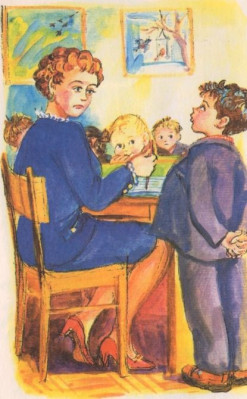 Хотя мне уже идет девятый год, я только вчера догадался, что уроки все-таки надо учить. Любишь не любишь, хочешь не хочешь, лень тебе или не лень, а учить уроки надо. Это закон. А то можно в такую историю вляпаться, что своих не узнаешь. Я, например, вчера не успел уроки сделать. У нас было задано выучить кусочек из одного стихотворения Некрасова и главные реки Америки. А я, вместо того чтобы учиться, запускал во дворе змея в космос. Ну, он в космос все-таки не залетел, потому что у него был чересчур легкий хвост, и он из-за этого крутился, как волчок. Это раз. А во-вторых, у меня было мало ниток, и я весь дом обыскал и собрал все нитки, какие только были; у мамы со швейной машины снял, и то оказалось мало. Змей долетел до чердака и там завис, а до космоса еще было далеко.И я так завозился с этим змеем и космосом, что совершенно позабыл обо всем на свете. Мне было так интересно играть, что я и думать перестал про какие-то там уроки. Совершенно вылетело из головы. А оказалось, никак нельзя было забывать про свои дела, потому что получился позор.Я утром немножко заспался, и, когда вскочил, времени оставалось чуть-чуть… Но я читал, как ловко одеваются пожарные – у них нет ни одного лишнего движения, и мне до того это понравилось, что я пол-лета тренировался быстро одеваться. И сегодня я как вскочил и глянул на часы, то сразу понял, что одеваться надо, как на пожар. И я оделся за одну минуту сорок восемь секунд весь, как следует, только шнурки зашнуровал через две дырочки. В общем, в школу я поспел вовремя и в класс тоже успел примчаться за секунду до Раисы Ивановны. То есть она шла себе потихоньку по коридору, а я бежал из раздевалки (ребят уже не было никого). Когда я увидел Раису Ивановну издалека, я припустился во всю прыть и, не доходя до класса каких-нибудь пять шагов, обошел Раису Ивановну и вскочил в класс. В общем, я выиграл у нее секунды полторы, и, когда она вошла, книги мои были уже в парте, а сам я сидел с Мишкой как ни в чем не бывало. Раиса Ивановна вошла, мы встали и поздоровались с ней, и громче всех поздоровался я, чтобы она видела, какой я вежливый. Но она на это не обратила никакого внимания и еще на ходу сказала:– Кораблев, к доске!У меня сразу испортилось настроение, потому что я вспомнил, что забыл приготовить уроки. И мне ужасно не хотелось вылезать из-за своей родимой парты. Я прямо к ней как будто приклеился. Но Раиса Ивановна стала меня торопить;– Кораблев! Что же ты? Я тебя зову или нет?И я пошел к доске. Раиса Ивановна сказала:– Стихи!Чтобы я читал стихи, какие заданы. А я их не знал. Я даже плохо знал, какие заданы-то. Поэтому я моментально подумал, что Раиса Ивановна тоже, может быть, забыла, что задано, и не заметит, что я читаю. И я бодро завел:Зима!.. Крестьянин, торжествуя,На дровнях обновляет путь:Его лошадка, снег почуя,Плетется рысью как-нибудь…– Это Пушкин, – сказала Раиса Ивановна.– Да, – сказал я, – это Пушкин. Александр Сергеевич.– А я что задала? – сказала она.– Да! – сказал я.– Что «да»? Что я задала, я тебя спрашиваю? Кораблев!– Что? – сказал я.– Что «что»? Я тебя спрашиваю: что я задала?Тут Мишка сделал наивное лицо и сказал:– Да что он, не знает, что ли, что вы Некрасова задали? Это он не понял вопроса, Раиса Ивановна.Вот что значит верный друг. Это Мишка таким хитрым способом ухитрился мне подсказать. А Раиса Ивановна уже рассердилась:– Слонов! Не смей подсказывать!– Да! – сказал я. – Ты чего, Мишка, лезешь? Без тебя, что ли, не знаю, что Раиса Ивановна задала Некрасова! Это я задумался, а ты тут лезешь, сбиваешь только.Мишка стал красный и отвернулся от меня. А я опять остался один на один с Раисой Ивановной.– Ну? – сказала она.– Что? – сказал я.– Перестань ежеминутно чтокать!Я уже видел, что она сейчас рассердится как следует.– Читай. Наизусть!– Что? – сказал я.– Стихи, конечно! – сказала она.– Ага, понял. Стихи, значит, читать? – сказал я. – Это можно. – И громко начал: – Стихи Некрасова. Поэта. Великого поэта.– Ну! – сказала Раиса Ивановна.– Что? – сказал я.– Читай сейчас же! – закричала бедная Раиса Ивановна. – Сейчас же читай, тебе говорят! Заглавие!Пока она кричала, Мишка успел мне подсказать первое слово. Он шепнул, не разжимая рта, но я его прекрасно понял. Поэтому я смело выдвинул ногу вперед и продекламировал:– Мужичонка!Все замолчали, и Раиса Ивановна тоже. Она внимательно смотрела на меня, а я смотрел на Мишку еще внимательнее. Мишка показывал на свой большой палец и зачем-то щелкал его по ногтю.И я как-то сразу вспомнил заглавие и сказал:– С ноготком!И повторил все вместе:– Мужичонка с ноготком!Все засмеялись. Раиса Ивановна сказала:– Довольно, Кораблев!.. Не старайся, не выйдет. Уж если не знаешь, не срамись. – Потом она добавила: – Ну, а как насчет кругозора? Помнишь, мы вчера сговорились всем классом, что будем читать и сверх программы интересные книжки? Вчера вы решили выучить названия всех рек Америки. Ты выучил?Конечно, я не выучил. Этот змей, будь он неладен, совсем мне всю жизнь испортил. И я хотел во всем признаться Раисе Ивановне, но вместо этого вдруг неожиданно даже для самого себя сказал:– Конечно, выучил. А как же!– Ну вот, исправь это ужасное впечатление, которое ты произвел чтением стихов Некрасова. Назови мне самую большую реку Америки, и я тебя отпущу.Вот когда мне стало худо. Даже живот заболел, честное слово. В классе была удивительная тишина. Все смотрели на меня. А я смотрел в потолок. И думал, что сейчас уже наверняка я умру. До свидания, все! И в эту секунду я увидел, что в левом последнем ряду Петька Горбушкин показывает мне какую-то длинную газетную ленту, и на ней что-то намалевано чернилами, толсто намалевано, наверное, он пальцем писал. И я стал вглядываться в эти буквы и наконец прочел первую половину.А тут Раиса Ивановна снова:– Ну, Кораблев? Какая же главная река в Америке?У меня сразу же появилась уверенность, и я сказал:– Миси-писи.Дальше я не буду рассказывать. Хватит. И хотя Раиса Ивановна смеялась до слез, но двойку она мне влепила будь здоров. И я теперь дал клятву, что буду учить уроки всегда. До глубокой старости.Мотогонки по отвесной стенеВиктор Драгунский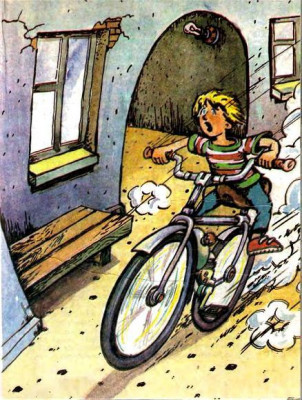 Еще когда я был маленький, мне подарили трехколесный велосипед. И я на нем выучился ездить. Сразу сел и поехал, нисколько не боясь, как будто я всю жизнь ездил на велосипедах.Мама сказала:– Смотри, какой он способный к спорту.А папа сказал:– Сидит довольно обезьяновато…А я здорово научился ездить и довольно скоро стал делать на велосипеде разные штуки, как веселые артисты в цирке. Например, я ездил задом наперед или лежа на седле и вертя педали какой угодно рукой – хочешь правой, хочешь левой;ездил боком, растопыря ноги;ездил, сидя на руле, а то зажмурясь и без рук;ездил со стаканом воды в руке. Словом, наловчился по-всякому.А потом дядя Женя отвернул у моего велосипеда одно колесо, и он стал двухколесным, и я опять очень быстро все заучил. И ребята во дворе стали меня называть «чемпионом мира и его окрестностей».И так я катался на своем велосипеде до тех пор, пока колени у меня не стали во время езды подниматься выше руля. Тогда я догадался, что я уже вырос из этого велосипеда, и стал думать, когда же папа купит мне настоящую машину «Школьник».И вот однажды к нам во двор въезжает велосипед. И дяденька, который на нем сидит, не крутит ногами, а велосипед трещит себе под ним, как стрекоза, и едет сам. Я ужасно удивился. Я никогда не видел, чтобы велосипед ехал сам. Мотоцикл – это другое дело, автомобиль – тоже, ракета – ясно, а велосипед? Сам?Я просто глазам своим не поверил.А этот дяденька, что на велосипеде, подъехал к Мишкиному парадному и остановился. И он оказался совсем не дяденькой, а молодым парнем. Потом он поставил велосипед около трубы и ушел. А я остался тут же с разинутым ртом. Вдруг выходит Мишка.Он говорит:– Ну? Чего уставился?Я говорю:– Сам едет, понял?Мишка говорит:– Это нашего племянника Федьки машина. Велосипед с мотором. Федька к нам приехал по делу – чай пить.Я спрашиваю:– А трудно такой машиной управлять?– Ерунда на постном масле, – говорит Мишка. – Она заводится с пол-оборота. Один раз нажмешь на педаль, и готово – можешь ехать. А бензину в ней на сто километров. А скорость двадцать километров за полчаса.– Ого! Вот это да! – говорю я. – Вот это машина! На такой покататься бы!Тут Мишка покачал головой:– Влетит. Федька убьет. Голову оторвет!– Да. Опасно, – говорю я.Но Мишка огляделся по сторонам и вдруг заявляет:– Во дворе никого нет, а ты все-таки «чемпион мира». Садись! Я помогу разогнать машину, а ты один разок толкни педаль, и все пойдет как по маслу. Объедешь вокруг садика два-три круга, и мы тихонечко поставим машину на место. Федька у нас чай подолгу пьет. По три стакана дует. Давай!– Давай! – сказал я.И Мишка стал держать велосипед, а я на него взгромоздился. Одна нога действительно доставала самым носком до края педали, зато другая висела в воздухе, как макаронина. Я этой макарониной отпихнулся от трубы, а Мишка побежал рядом и кричит:– Жми педаль, жми давай!Я постарался, съехал чуть набок с седла да как нажму на педаль. Мишка чем-то щелкнул на руле… И вдруг машина затрещала, и я поехал!Я поехал! Сам! На педали не жму – не достаю, а только еду, соблюдаю равновесие!Это было чудесно! Ветерок засвистел у меня в ушах, все вокруг понеслось быстро-быстро по кругу: столбик, ворота, скамеечка, грибы от дождя, песочник, качели, домоуправление, и опять столбик, ворота, скамеечка, грибы от дождя, песочник, качели, домоуправление, и опять столбик, и все сначала, и я ехал, вцепившись в руль, а Мишка все бежал за мной, но на третьем круге он крикнул:– Я устал! – и прислонился к столбику.А я поехал один, и мне было очень весело, и я все ездил и воображал, что участвую в мотогонках по отвесной стене. Я видел, в парке культуры так мчалась отважная артистка…И столбик, и Мишка, и качели, и домоуправление – все мелькало передо мной довольно долго, и все было очень хорошо, только ногу, которая висела, как макаронина, стали немножко колоть мурашки… И еще мне вдруг стало как-то не по себе, и ладони сразу стали мокрыми, и очень захотелось остановиться.Я доехал до Мишки и крикнул:– Хватит! Останавливай!Мишка побежал за мной и кричит:– Что? Говори громче!Я кричу:– Ты что, оглох, что ли?Но Мишка уже отстал. Тогда я проехал еще круг и закричал:– Останови машину, Мишка!Тогда он схватился за руль, машину качнуло, он упал, а я опять поехал дальше. Гляжу, он снова встречает меня у столбика и орет:– Тормоз! Тормоз!Я промчался мимо него и стал искать этот тормоз. Но ведь я же не знал, где он! Я стал крутить разные винтики и что-то нажимать на руле. Куда там! Никакого толку. Машина трещит себе как ни в чем не бывало, а у меня в макаронную ногу уже тысячи иголок впиваются!Я кричу:– Мишка, а где этот тормоз?А он:– Я забыл!А я:– Ты вспомни!– Ладно, вспомню, ты пока покрутись еще немножко!– Ты скорей вспоминай, Мишка! – опять кричу я.И проехал дальше, и чувствую, что мне уже совсем не по себе, тошно как-то. А на следующем кругу Мишка снова кричит:– Не могу вспомнить! Ты лучше попробуй спрыгни!А я ему:– Меня тошнит!Если бы я знал, что так получится, ни за что бы не стал кататься, лучше пешком ходить, честное слово!А тут опять впереди Мишка кричит:– Надо достать матрац, на котором спят! Чтоб ты в него врезался и остановился! Ты на чем спишь?Я кричу:– На раскладушке!А Мишка:– Тогда езди, пока бензин не кончится!Я чуть не переехал его за это. «Пока бензин не кончится»… Это, может быть, еще две недели так носиться вокруг садика, а у нас на вторник билеты в кукольный театр. И ногу колет! Я кричу этому дуралею:– Сбегай за вашим Федькой!– Он чай пьет! – кричит Мишка.– Потом допьет! – ору я.А он не дослышал и соглашается со мной:– Убьет! Обязательно убьет!И опять все завертелось передо мной: столбик, ворота, скамеечка, качели, домоуправление. Потом наоборот: домоуправление, качели, скамеечка, столбик, а потом пошло вперемешку: домик, столбоуправление, грибеечка… И я понял, что дело плохо.Но в это время кто-то сильно схватил машину, она перестала трещать, и меня довольно крепко хлопнули по затылку. Я сообразил, что это Мишкин Федька наконец почайпил. И я тут же кинулся бежать, но не смог, потому что макаронная нога вонзилась в меня, как кинжал. Но я все-таки не растерялся и ускакал от Федьки на одной ноге.И он не стал догонять меня.А я на него не рассердился за подзатыльник. Потому что без него я, наверно, кружил бы по двору до сих пор.